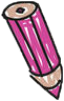 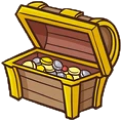 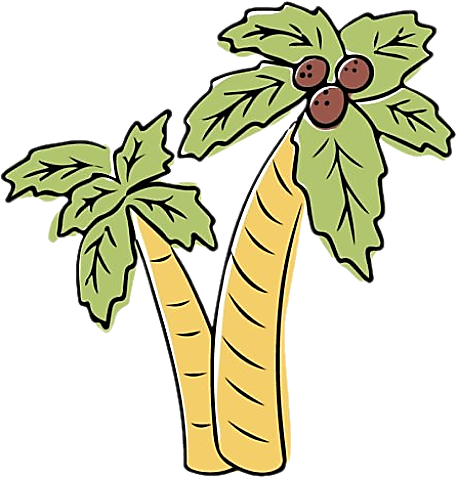 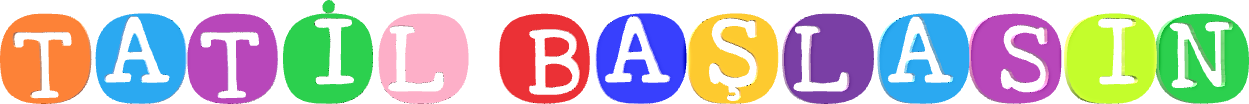 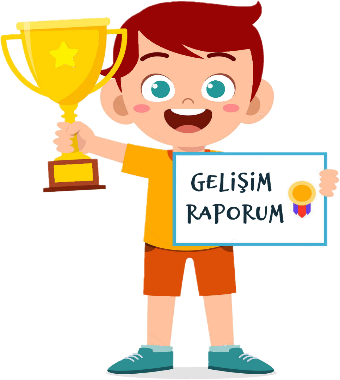 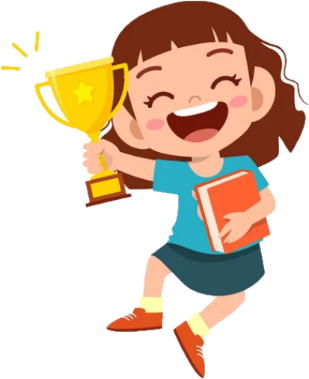 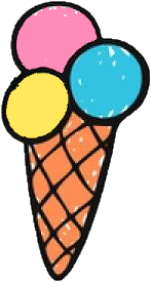 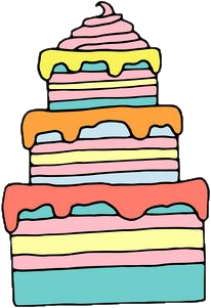 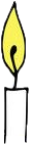 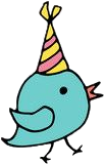 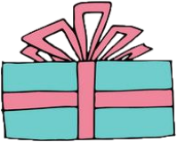 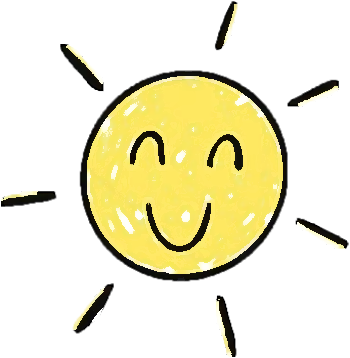 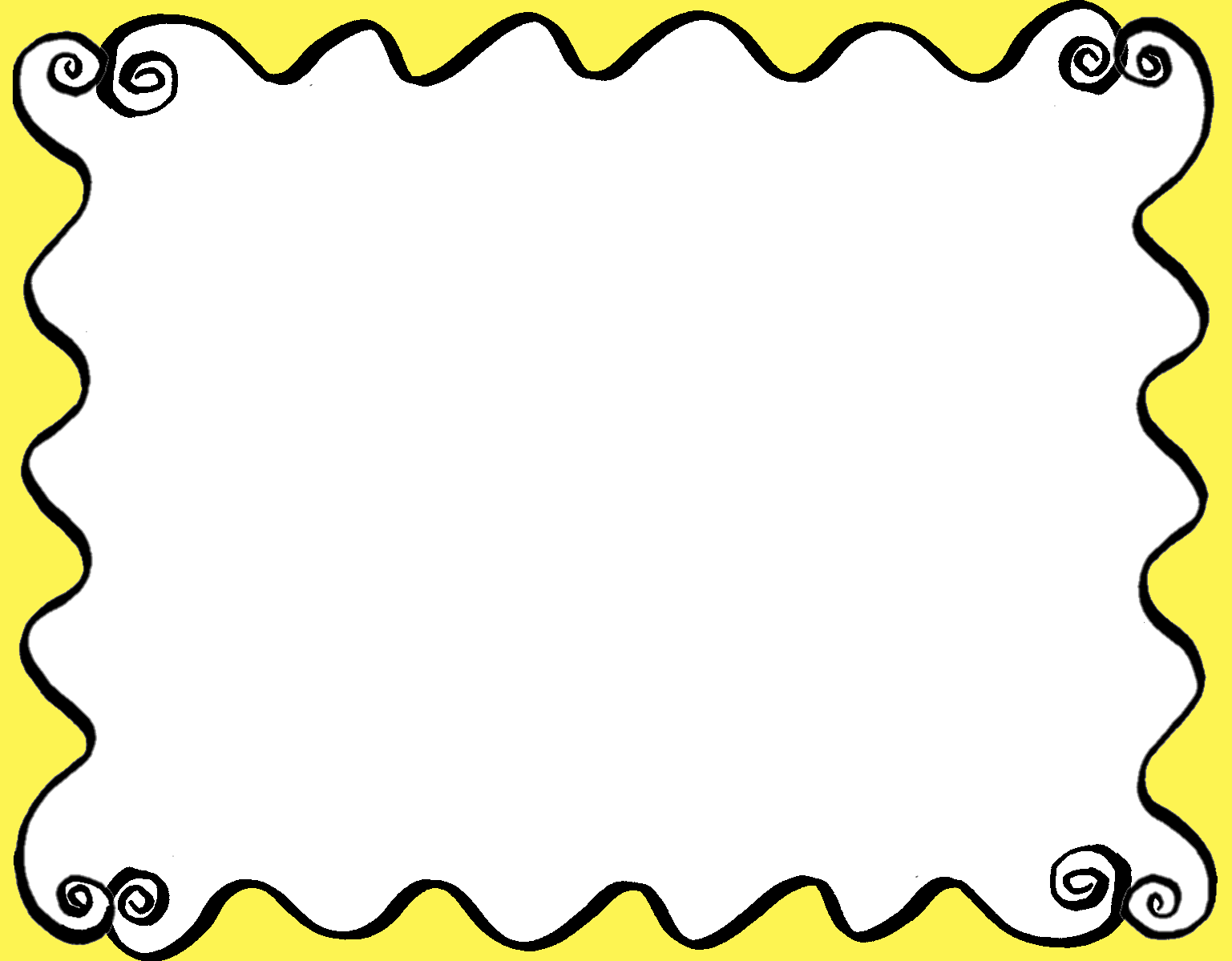 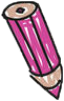 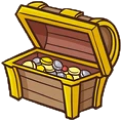 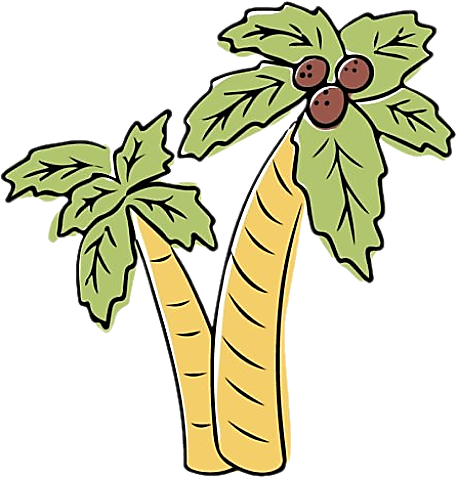 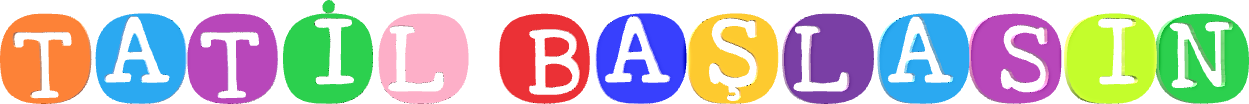 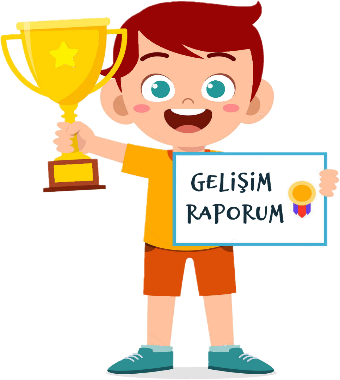 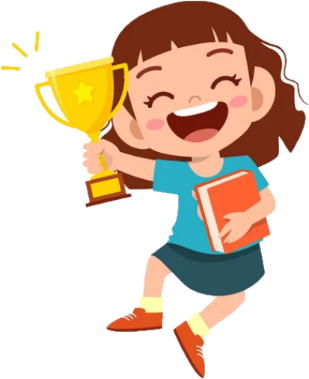 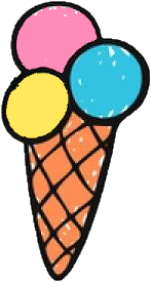 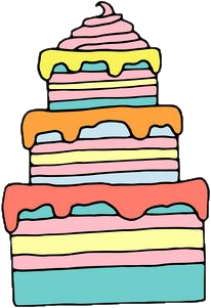 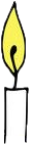 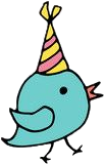 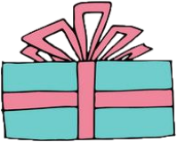 PAZARTESİSALIÇARŞAMBAPERŞEMBECUMA3 Eylül’e Kadar Sabret4 Teşekkürler Herkese5 Define Avı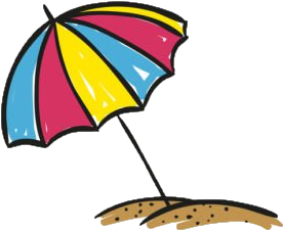 6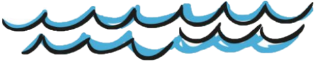 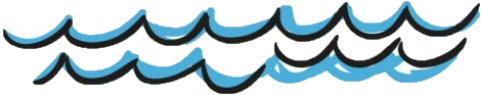 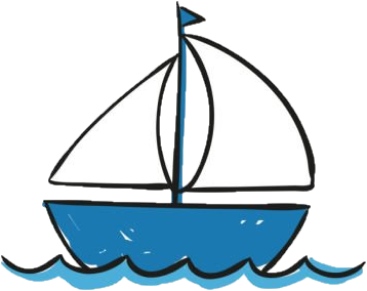 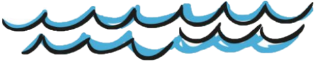 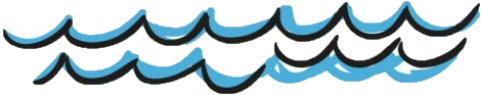 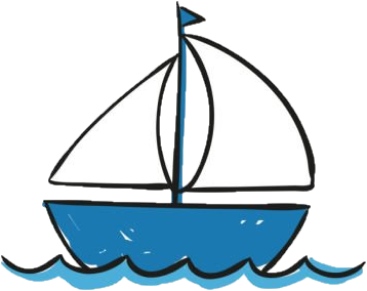  Yaz Geldi7 Deniz...10Uç Uçurtma!11Okulda Piknik Yapıyoruz  12 Hepimizin Doğum Günü Partisi 13 Neler Yaşadık?14 Gelişim Raporlarımızı Alıyoruz